個人情報の取扱いジャグラに入会する場合は、以下に同意のうえご入会ください名称又は氏名
一般社団法人日本グラフィックサービス工業会（略称：ジャグラ）個人情報保護管理者（若しくはその代理人）の氏名又は職名，所属及び連絡先
個人情報保護管理者
電子メール：jagra@jagra.or.jp
電話：03-3667-2271　FAX：03-3661-9006利用目的
正会員と賛助会員より取得した個人情報は、会員管理業務に利用します
その他、ジャグラは<https://www.jagra.or.jp/privacypolicy/>にて公表しているとおり個人情報を利用します個人情報を第三者に提供することが予定される場合の事項
個人情報保護法またはその他の法律の基づく場合を除き、個人情報を第三者に提供することはありません個人情報の取扱いの委託を行うことが予定される場合には、その旨<https://www.jagra.or.jp/privacypolicy/>にて公表している利用目的の範囲内で個人情報を委託する場合がありますA.3.4.4.4～A.3.4.4.7に該当する場合には，その請求等に応じる旨及び問合せ窓口
開示等の請求等（利用目的の通知、開示、訂正・追加・削除、利用の拒否・提供の拒否）がある場合は<https://ws.formzu.net/fgen/S82368484/>　より請求してください（利用目的の通知、開示の場合は手数料1,100円（税込み）が必要です）本人が個人情報を与えることの任意性及び当該情報を与えなかった場合に本人に生じる結果
個人情報を提供することは任意ですが、提供いただけない場合は弊会の事業・サービスは受けられません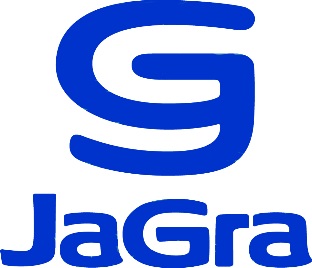 賛助会員入会届　　　　年　　月　　日一般社団法人　日本グラフィックサービス工業会　会長　殿　　　　　　　　　　　　　　　フ　リ　ガ　ナ　　　　　　　　　　　　　　　　　　　　　　　　　　　　　　　　　　　事業所名　　　　　　　　　　　　　　　　　　　　　　　　　　　　　　フ　リ　ガ　ナ　　　　　　　　　　　　　　　　　　　　　　　　　　　　　　　　　　　　　代表者名　　　　　　　　　　　　　　　　　　　　　　　　　　　　印　所　在　地〒　　　　　　　　　　　　　　　　　　　　　　　　　　　　Ｔ　Ｅ　Ｌ　　　　　　　　　　　　　　　　　　　　　　　　　　　　Ｆ　Ａ　Ｘ　　　　　　　　　　　　　　　　　　　　　　　　　　　　わたくしは　一般社団法人日本グラフィックサービス工業会の定款第５条第1項第2号に定めるところに従い　賛助会員として入会いたしたく　入会金・会費を添えてお届けいたします業務取り扱い部門（窓口）業務取り扱い部門（窓口）　　〃　　　担当者　　〃　　　担当者　　　　　　e-mail　　　　　　e-mail電話上記と違う場合にご記入下さいＦＡＸ上記と違う場合にご記入下さい